Lawn Care Company NameLawn Care Company NameLawn Care Company NameLawn Care Company NameLawn Care Company NameLawn Care Company Name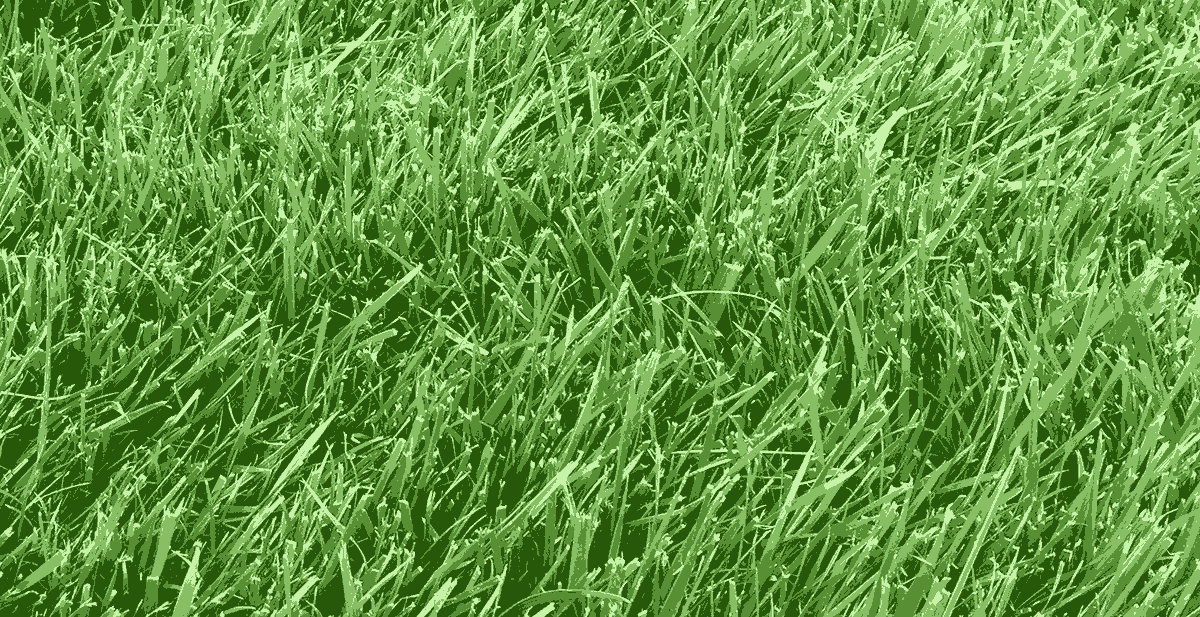 You have better things to do,
so let us do the yard work!You have better things to do,
so let us do the yard work!You have better things to do,
so let us do the yard work!You have better things to do,
so let us do the yard work!You have better things to do,
so let us do the yard work!ServicesPricesLawn MowingHedge TrimmingFertilizingAeratingWeed ControlBug ControlMowing$79Whole Yard Care(up to 1200 sq ft.)$199City Name | Suburb Name | City NameCity Name | Suburb Name | City NameCity Name | Suburb Name | City NameCity Name | Suburb Name | City NameCity Name | Suburb Name | City NameContact Larry Smith | (123) 456-7890 | lsmith@email.com | www.my-website.comContact Larry Smith | (123) 456-7890 | lsmith@email.com | www.my-website.comContact Larry Smith | (123) 456-7890 | lsmith@email.com | www.my-website.comContact Larry Smith | (123) 456-7890 | lsmith@email.com | www.my-website.comContact Larry Smith | (123) 456-7890 | lsmith@email.com | www.my-website.comContact Larry Smith | (123) 456-7890 | lsmith@email.com | www.my-website.comLawn Care Company NameLawn Care Company NameLawn Care Company NameLawn Care Company NameLawn Care Company NameLawn Care Company NameYou have better things to do,
so let us do the yard work!You have better things to do,
so let us do the yard work!You have better things to do,
so let us do the yard work!You have better things to do,
so let us do the yard work!You have better things to do,
so let us do the yard work!ServicesPricesLawn MowingHedge TrimmingFertilizingAeratingWeed ControlBug ControlMowing$79Whole Yard Care(up to 1200 sq ft.)$199City Name | Suburb Name | City NameCity Name | Suburb Name | City NameCity Name | Suburb Name | City NameCity Name | Suburb Name | City NameCity Name | Suburb Name | City NameContact Larry Smith | (123) 456-7890 | lsmith@email.com | www.my-website.comContact Larry Smith | (123) 456-7890 | lsmith@email.com | www.my-website.comContact Larry Smith | (123) 456-7890 | lsmith@email.com | www.my-website.comContact Larry Smith | (123) 456-7890 | lsmith@email.com | www.my-website.comContact Larry Smith | (123) 456-7890 | lsmith@email.com | www.my-website.comContact Larry Smith | (123) 456-7890 | lsmith@email.com | www.my-website.com